				  2015			 2016								      2017		2018IV. TANODÁK ÉJSZAKÁJA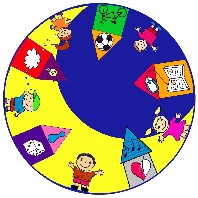 2018.05.11. péntekTanoda neveCímeKontaktszemélyelérhetőségProgramFekete Láng TanodaKomló7300 Komló, Vörösmarty u. 11Hegyesi Csilla(30) 207 9291gogen2@freemail.hu15:00-20:00 - Táncház - Filmvetítés - X-box bajnokság - kézműves sarok - Közös vacsora. A programok folyamatosakHangya TanodaKaposvárNapkerék Egyesület, Kaposvár82 / 311523napkerek@gmail.com15:00 Táncház
16:00 Foci bajnokság/Kézműves foglalkozás
18:00 Vacsora
18:30 Activity
20:00 Fagyizás és esti séta Kaposváron 
21:00 Film vetítés 
A mi programunk annyiban tér el a többiekétől, hogy bent alszunk a Tanodában így másnap egy reggelivel zárjuk a programotKhe TanodaPécs7628 Pécs, Török István u. 12Szilvia Lakatos 30/46-86-085khetanipe@gmail.com15:00-20:00 - csocsóverseny - filmvetítés - X-box bajnokság - kézműves sarok - "élő szobor" készítése 
A programok folyamatosakKompánia TanodaBudapest (Csepel)Budapest (Csepel), Kossuth Lajos u. 22.Bolyhos Andrea1/ 299 0471kompania@kompania.hu16.30-17.30 játékos feladatok, drámapedagógiai foglalkozás
17.30-18.00 TANODA szó megalkotása élőben
18.00-20.30 pingpong verseny, kézműves hamburger és saláták készítése veletek és önkénteseink segítségével!Nyitott Ház TanodaGilvánfaGilvánfa, 7954. Fő u. 8.Ambrus László30/760 1688lambrus@gmail.comMegnyitó 16:30 
Mini – Focibajnokság, Csocsóbajnokság, Kézműves foglalkozások 
Társasjátékok és játék készítés, kipróbálása 
Orsós Máté vegyésztanuló kémiai kísérletei, Arcfestés,Táncbemutató 
Horváth Zoli (Kanizsa Csillagai) és a gilvánfai fiúk fellépése Tanodai képek vetítése 
Élő „TANODA” szó megalkotása 
Vacsora 
Tábortűz és zárás 00:00A Mi Házunk EsztergomEsztergom, Lázár Vilmos u. 84.Lévay Edit30/9824574amihazunk.esztergom@gmail.com17.30: Megnyitó, köszöntő, Programismertetés, Közös fotó (Nagyterem)18.00: Mozgásos játékok (Töltés oldal)18.00: Roma mesék (Emeleti nagyterem)18.00: Társasjáték, puzzle kirakó verseny (Középső csoport terme)18.00: Kézműves foglalkozás (Kiscsoport terme)20.20: Piknik (Nagyterem)21.00: Tanodák éjszakájának zárása (Nagyterem)Tanoda neveCímeKontaktszemélyelérhetőségProgramÉlmény Tár TanodaPécsPécs, Citrom utca 12, 7621Tasnádi Zsófia(30) 830 9840elmenytartanoda@gmail.com- kiállítás a tanodás gyerkőcök műveiből
- szuperhős fotózás
- Élmény Tár kvíz
- videók és illusztrációk az Élmény Tárról
- miEGYmás társasjáték kipróbálása
- óriás kifestőMarista T.I.P. Nyitott Ház TanodaKarcagKarcag, 5300. Zádor u. 3 Erdei Fruzsina30/946 9968tiptanoda@gmail.com16:30-17:00  Megnyitó17:00-18:00 Vicces játékok 18:00-19 :30 Action Bound 19 :30-20 :30 Vacsora 20:30- 21 :30 Lámpás játékok 21 :30- 22 :00 TáncházPremontrei TanodaZsámbék2072 Zsámbék, Petőfi Sándor u. 13.Bárándiné Jánossy Enikő30/409 8571janossyeniko@gmail.comMegnyitóBeszélgetés a családokkal a program ismertetése.Foci kupa (4-5 fős csapatok jelentkezését várjuk)TrambulinLabdás medence a kicsiknekFejtörő sarokAz udvaron/tornateremben akadályverseny Ügyességi feladatok:Gyorsasági feladatok, Logikai feladatok Ízelítő a játékokból: madzag alatt kúszás, mocsár járás, mászóka, lufis játék stb.Kézműves foglalkozások: Papírvirág készítés, Karkötő készítés gyöngyből, Tésztából készült festmény készítés, Kavicsfestés (katicabogár)Étkezés, versenyek értékeléseTombolaÉlő „TANODA” szó kirakása.Playstation Party Motiváció TanodaSzegedSzeged, Szent Mihály u. 1. (6-os csengő)Fejes József Balázs(20) 590 9215info@motivaciomuhely.hu15:00-15:30 „Rapid randi”15:30 – 17:00 kaszinó (társasjátékokkal)17:00-18:15 testKÉP (közös alkotás)18:25 – 18:45 közös vacsora18:45-19:00 zárókör19:00-20:00 beszélgetés, társasjáték (érdeklődő felnőttek számára)Tanoda neveCímeKontaktszemélyelérhetőségProgramSiklósnagyfalu Áldás JátszóházSiklósnagyfaluJovánovics Henrietta30/318 09 64jovanovics.henrietta@freemail.huGrillezés 16:00-18:00-igÜgyességi játékok két csoportban 18:00-tól kb.21:00-igCsapatok összeállítása, Csapatnév választás, Címer készítés, vers kitaláláBecslés: Hány pohár víz fér bele ebbe a tálba? Először becsüld meg, majd mérd is le a becslésed!!Üvegből inni szívószállal időre: az a csapat győz, amelyik előbb megisszaLabdadobás tárgyra (plüss) megadott távolságból: az a csapat győz, akinek a legtöbbször sikerül eltalálnia, minden találat + pont a csapatnakBekötött szemmel:Balkézzel saját név leírása minden csapattagnak!Egymás etetése lekvárral – Melyik csapat eszi meg előbb?...stb.Találd meg! Gyümölcsök képeit rejtettem el a tanoda udvarán! A ti feladatotok, az, hogy minél többet találjatok meg belőlük! Bekötött szemmel találd ki, hogy milyen tárgyat adok a kezedbe!4 és 5 levelű virágok az asztalon szétszórtan! 5 levelű virágok megtalálása tapintással, bekötött szemmel!Farkasszemnézés, Kvíz, Ki az erősebb? (Háttal egy körből kilökni egymást) Gyufavívás (Egymás gyufásdobozát kilökni a körökből)Vízhordó verseny, Székfoglaló játék, Kanál átadás ruha alatt láncbanGyufakötés, Székcsere bekötött szemmel, Vizes stafétaMíg ég a láng!,Karaoke, Tánc előadásÉlő „TANODA” szó kirakásaSzabad tánc 21:00-tól zárásig!Alsószentmártoni TanodaAlsószentmártonAlsószentmárton 7826 Alkotmány u. 9.Gyurka Zsolt20/4795 980gyurka.zsolt@freemail.hu15:00-18:00 Kenyérsütés a Tanoda új kemencéjében15:00-17:45 Focizz a Tanodáért villám focikupaVárjuk 7 fős csapatok jelentkezését. A mérkőzések 1x10 percesek lesznek, 3+1-es felállásban.17:00-17:10 – Megnyitó - a Tanoda nagytermébenProgramok a termekben:Előtér és közlekedő – kiállítás a gyerekek alkotásaiból (17:15- 23:30-ig)André Bathelemy terem – képek vetítése a Tanoda elmúlt 18 évéből (18:30- 22:30-ig)Sója Miklós terem – tábla- és társasjátékok játszása (18:30-22:30-ig)Lothar Weiss terem – kézműves foglalkozás (17:15-21:00-ig)Programok a Nagyteremben:Ping-pong verseny – 17:30-19:00-ig
Közös tánctanulás – 20:00-20:30-ig,
Csocsóverseny – 22:00-23:30-igProgramok az Udvaron:Ugrókötelezés tanulás – 18:00-19:00-ig
A Tanoda szó kirakása – 19:15-19:30-ig
Csoportkép készítése – 19:30-19:35-ig23:00-0:00 - Udvar – tábortűz gyújtás és zenélés a falu fiataljaival23:45-0:00 Zárás (a tűz eloltása)Tanoda neveCímeKontaktszemélyelérhetőségProgramIránytű TanodaIbrányAranyalma TanodaNyíregyházaIbrány, Óvoda u. 16.Hajdu Zsolthumanertektanoda@gmail.com16:00-16:30 fogadás, ismerkedés16:30 – 18:00 közös szalonna és virsli sütés18:00 – 20:00 jobb agyféltekés rajzolás Rudikné Kecsmár Ágnes bemutatója20:00-21:30 Szabadtéri mozifilmvetítés igazi nyári tábortűz mellettMagyarmecskei TanodaMagyarmecskeMagyarmecskeBalogh Kláraszamadanoj@gmail.combeszélgetésszalonnasütés